Речевые игры по теме «Весна»Подбирать глаголы к существительнымДождь – моросит, капает, идёт, льётПтицы – поют, заливаются, трещат, щебечут, чирикают, свистятСолнце – греет, припекает, светитОблака – плывут, бегут, летятРучьи – звенят, журчат, бегут, текутПодбирать прилагательные к существительнымВетер – холодный, тёплый, сильный, ласковый, пронзительныйДождь – тёплый, мелкий, холодный, моросящий, крупный, частый,Погода – тёплая, солнечная, пасмурная, ясная, холодная, дождливаяНебо – ясное, светлое, голубое, облачное, высокое, чистое, пасмурноеОблака – лёгкие, голубые, воздушныеСолнце – весеннее, яркое, тёплое, ласковоеОбразовывать новые слова:От существительного и глаголаЛёд ходит – ледоходЛёд колет – ледоколСок движется – сокодвижениеОт числительного и существительного Первые цветы – первоцветы От предлога и существительногоПод снегом – подснежник От прилагательного и существительногоПолная вода – половодье «КОГДА  ЭТО  БЫВАЕТ»Описывайте и закрепляйте знания о временах года, их характерных признаках. Учите выявлять причинно-следственные связи.«ДОПОЛНИ  ПРЕДЛОЖЕНИЕ»Нужно сказать такие слова, чтобы получилось законченное предложениеС юга прилетели птицы, потому что … (наступила весна)На улице грязно, потому что… (прошёл дождь)«СОСТАВЬ  ПРЕДЛОЖЕНИЕ»Гнёзда, вить, грачи, деревья, на (Грачи на деревьях вьют гнёзда) Висят, сосульки, крыша, на(На крыше висят сосульки)Соствьте рассказ о весне по опорным картинкам. (Наступила весна….) Ответы ребенка запишите в тетрадь-Какое время года наступило?- Солнце весной что делает?- Сосульки (что делают?)--Снег что делает?- На земле что появляется?-На проталинках что вырастает?-Что происходит с деревьями?- Что птицы делают весной?- Как животные и насекомые ведут себя весной?-Что люди делают веской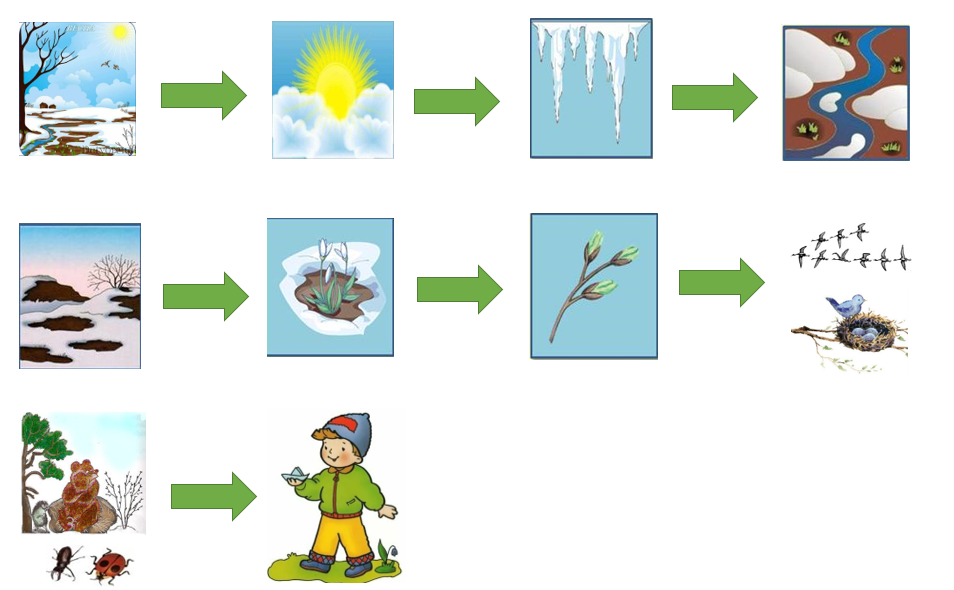 Дидактическая игра «Один — много». Одна что? (Лужа.) Если несколько (много), то как о них скажем? (Много луж) ручеёк —                        дерево —                      туча —проталинка —               сосулька —                подснежник - почка —                        птица -                           Дидактическая игра «Назови ласково». Я скажу про большой предмет, а ты ласково про маленькийСосулька –сосулечка.           Солнце-…            Ветер-…Птица-…                                Трава-….              Гнездо-….Лужа -…                                  Ручей -…